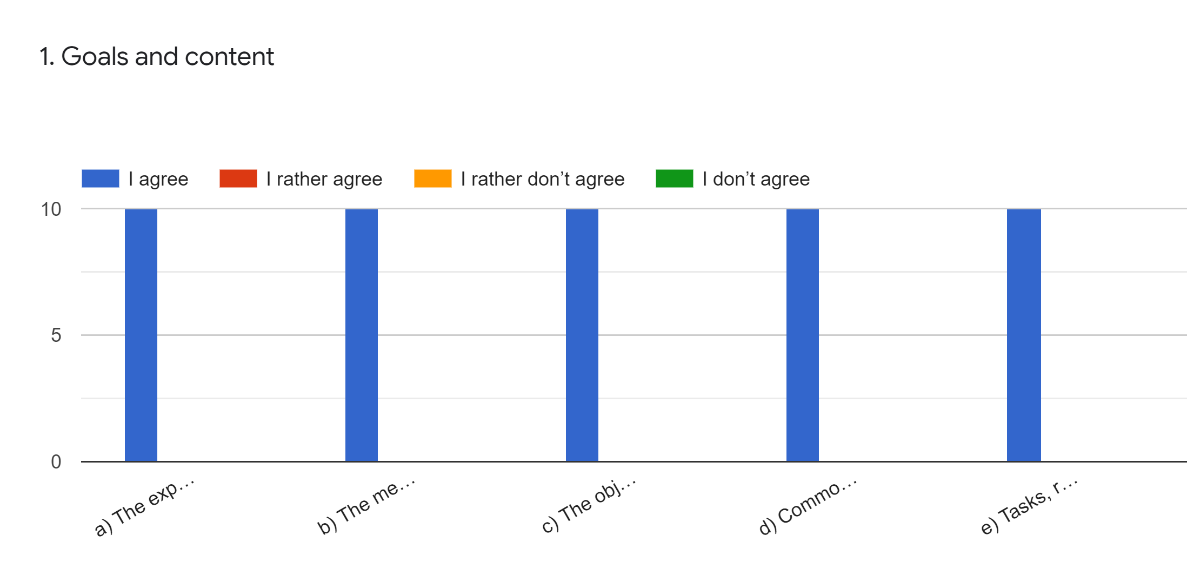 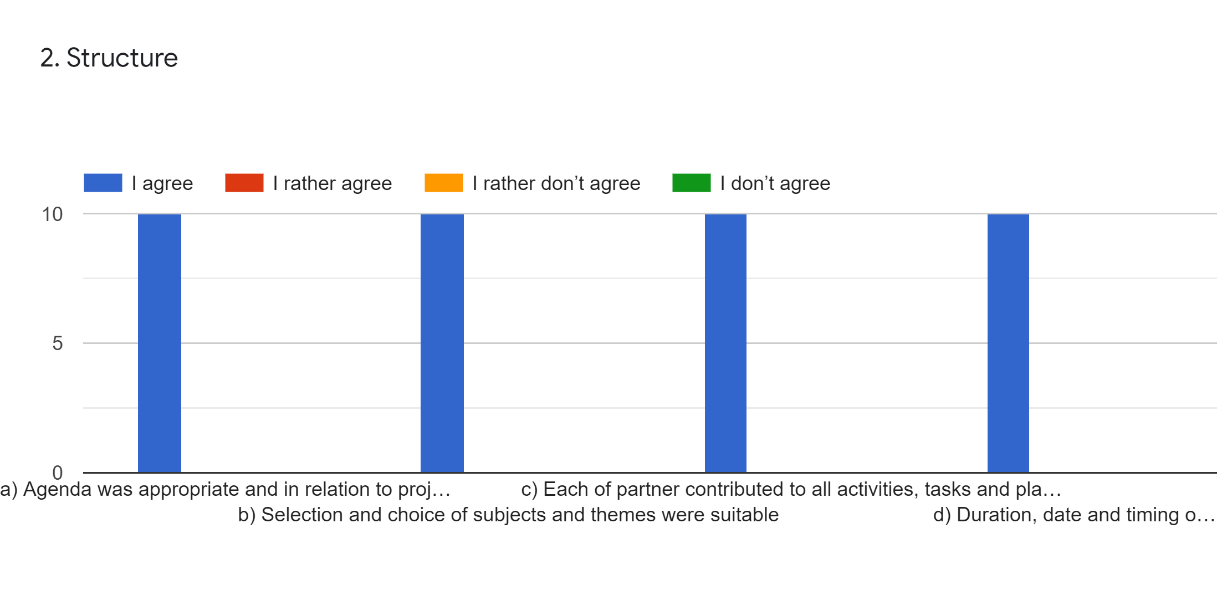 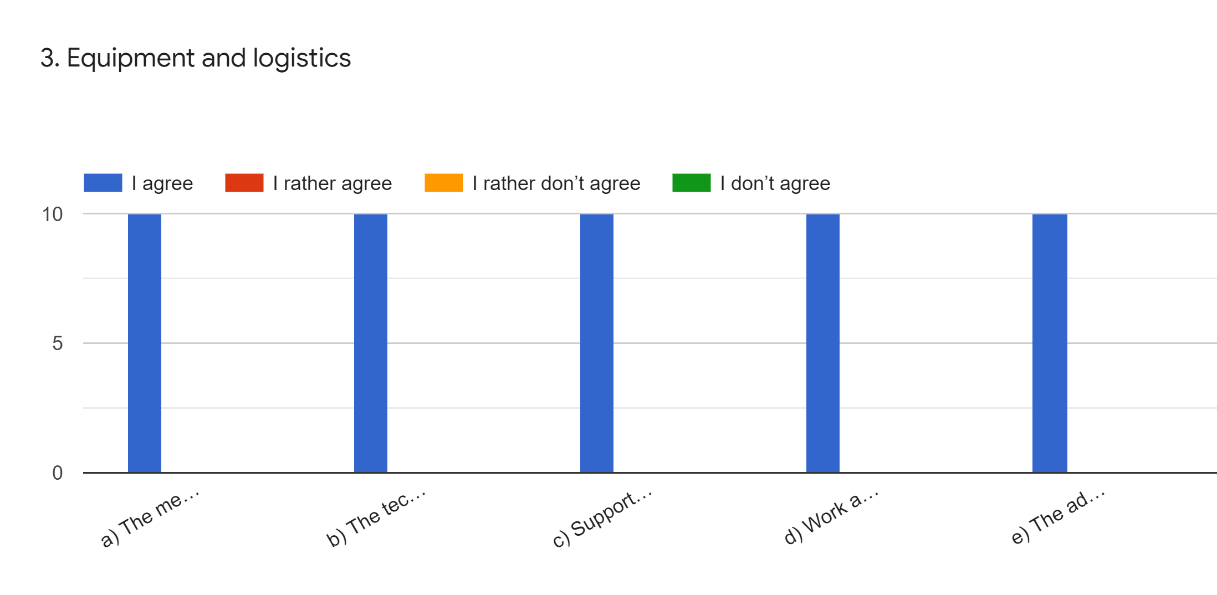 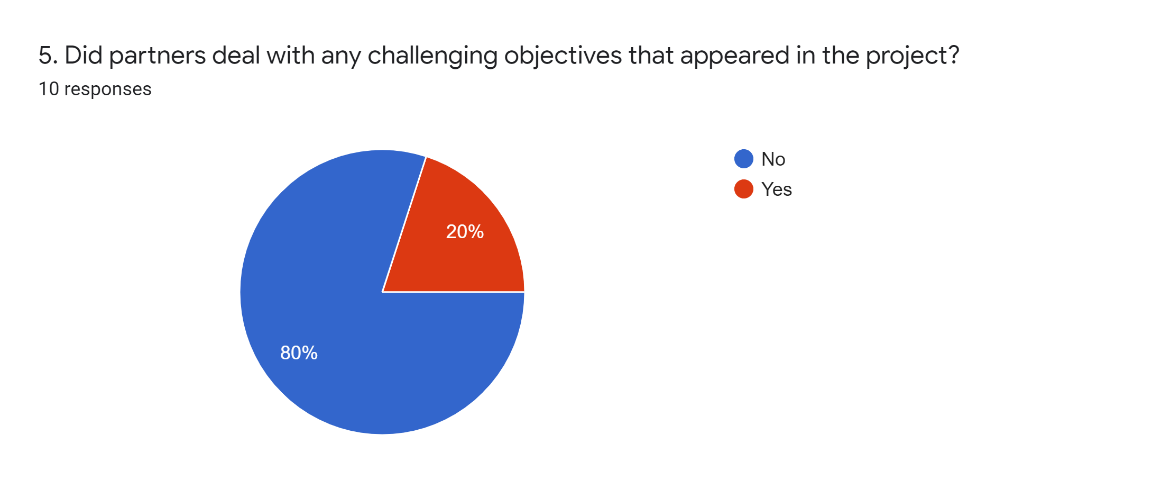 If yes, give details about the problem and a solution3 responsesOne of our partners was absentAbsence of the group from Belgium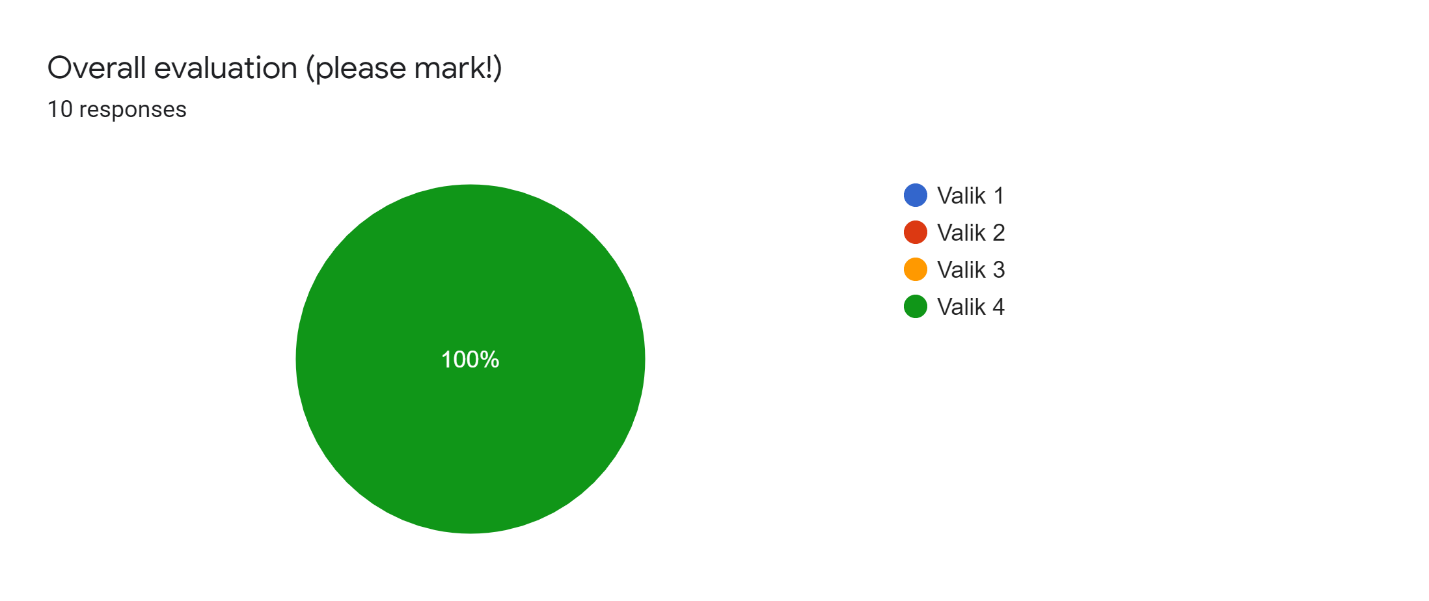 